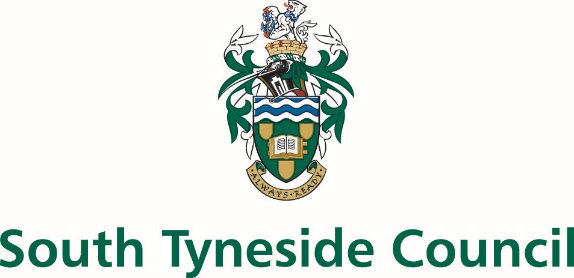 CHILDREN’S SERVICESPERSON SPECIFICATIONPOST TITLE:		Senior Fostering OfficerGRADE:			Band 8ESSENTIALDESIRABLEMETHOD OF ASSESSMENTEducational AttainmentDipSW, CQSW, CSS or equivalentDegree in Social Work SW England Registered Evidence of further training and development in relation to Fostering and the needs of looked after childrenApplication FormCertificatesWork ExperienceRelevant post qualification experience of FosteringExperience of working with foster carersExperience of attending Fostering PanelExperience of working with parents, carers, children and other professionalsExperience of Project ManagementExperience of Mockingbird Model of FosteringApplication FormInterviewCase study ReferencesKnowledge/Skills/AptitudesUnderstanding of child developmentUnderstanding of the needs of looked after childrenWorking knowledge of substitute family careInsight into the needs of all those involved in the process of substitute family care Knowledge of assessment processKnowledge of Mockingbird Model of FosteringGood assessment and report writing skillsGood verbal and written communication skillsWorking knowledge of the legal framework surrounding substitute family care. Understanding of data analysis and how this contributes to service improvementEvidence of supervisory skillsKnowledge of the role of the Fostering PanelQuality assurance/ audit experienceApplication FormInterviewReferencesDispositionAble to work as part of a team and on own initiativeAble to work to deadlinesFlexible approach to workCommitted to the principles of equality and diversityDemonstrates commitment to ongoing professional developmentApplication FormInterviewReferencesCircumstancesFull current driving licence, or access to a means of mobility supportEnhanced clearance from the Disclosure and Barring ServiceApplication FormDBS check